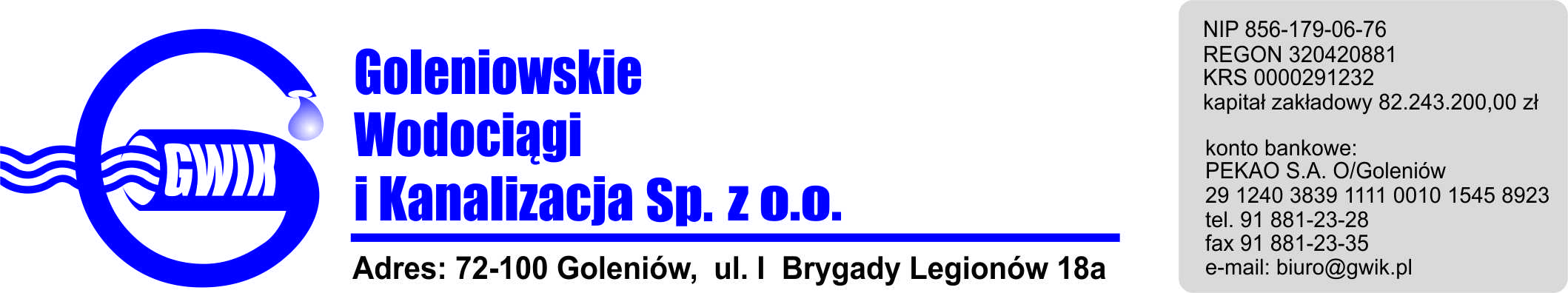 Goleniów, 14.06.2019OGŁOSZENIE O PRZERWIE W DOSTAWIE WODYGoleniowskie Wodociągi i Kanalizacja Spółka z o.o. w Goleniowie informuje, iż w związku z pracami przyłączeniowymi do sieci wodociągowej w Mostach w dniu: 18.06.2019r. (wtorek) zostanie wstrzymana dostawa wody do odbiorców:- Mosty 53d, 57, 57b, 59,61, 65- ImnoPlanowane godziny wstrzymania dostawy wody w godzinach od 1000 do 1300  Godziny w/w prac mogą ulec zmianie.                                                                                 Przepraszamy za powyższe niedogodności.